DSWD DROMIC Report #25 on Super Typhoon “Rolly”as of 12 November 2020, 6AMSituation OverviewOn 29 October 2020, Typhoon “ROLLY” entered the Philippine Area of Responsibility (PAR). TY “ROLLY” intensified into a super typhoon. It made its first landfall over Bato, Catanduanes and second landfall in Tiwi, Albay. It has weakened into a typhoon and made its third landfall in San Narciso, Quezon, and fourth landfall in Lobo, Batangas on 01 November 2020. It has continued to weaken and become a tropical storm. At 8PM on 03 November 2020, it exited the Philippine Area of Responsibility (PAR). Source: DOST-PAGASA Severe Weather BulletinStatus of Affected Families / PersonsA total of 546,155 families or 2,127,408 persons were affected in 5,432 barangays in Regions NCR, II, III, CALABARZON, MIMAROPA, V, VIII, and CAR (see Table 1).Table 1. Number of Affected Families / PersonsNote: Ongoing assessment and validation being conducted. Source: DSWD-FOs NCR, II, III, CALABARZON, MIMAROPA, V, VIII, and CARStatus of Displaced Families / PersonsInside Evacuation CentersThere are 8,981 families or 36,499 persons currently taking temporary shelter in 464 evacuation centers in Regions NCR, III, CALABARZON, and V (see Table 2).Table 2. Number of Displaced Families / Persons Inside Evacuation CentersNote: Ongoing assessment and validation being conducted. Source: DSWD-FOs NCR, II, III, CALABARZON, MIMAROPA, V and CAROutside Evacuation CentersThere are 11,859 families or 48,905 persons currently staying with their relatives and/or friends in Regions V and CAR (see Table 3).Table 3. Number of Displaced Families / Persons Outside Evacuation CentersNote: Ongoing assessment and validation being conducted.Source: DSWD-FOs II, III, CALABARZON, V and CARDamaged HousesThere are 182,941 damaged houses; of which, 41,302 are totally damaged and 141,713 are partially damaged (see Table 4).Table 4. Number of Damaged HousesNote: Note: Ongoing assessment and validation being conducted.Source: DSWD-FOs NCR, CALABARZON, MIMAROPA, V, and CARAssistance Provided A total of ₱77,411,342.34 worth of assistance was provided to the affected families; of which, ₱62,916,281.34 from DSWD, ₱14,453,891.00 from LGUs, and ₱41,170.00 from Private Partners (see Table 5).Table 5. Cost of Assistance Provided to Affected Families / PersonsSource: DSWD-FOs NCR, II, III, CALABARZON, MIMAROPA, V and CARDSWD DISASTER RESPONSE INFORMATION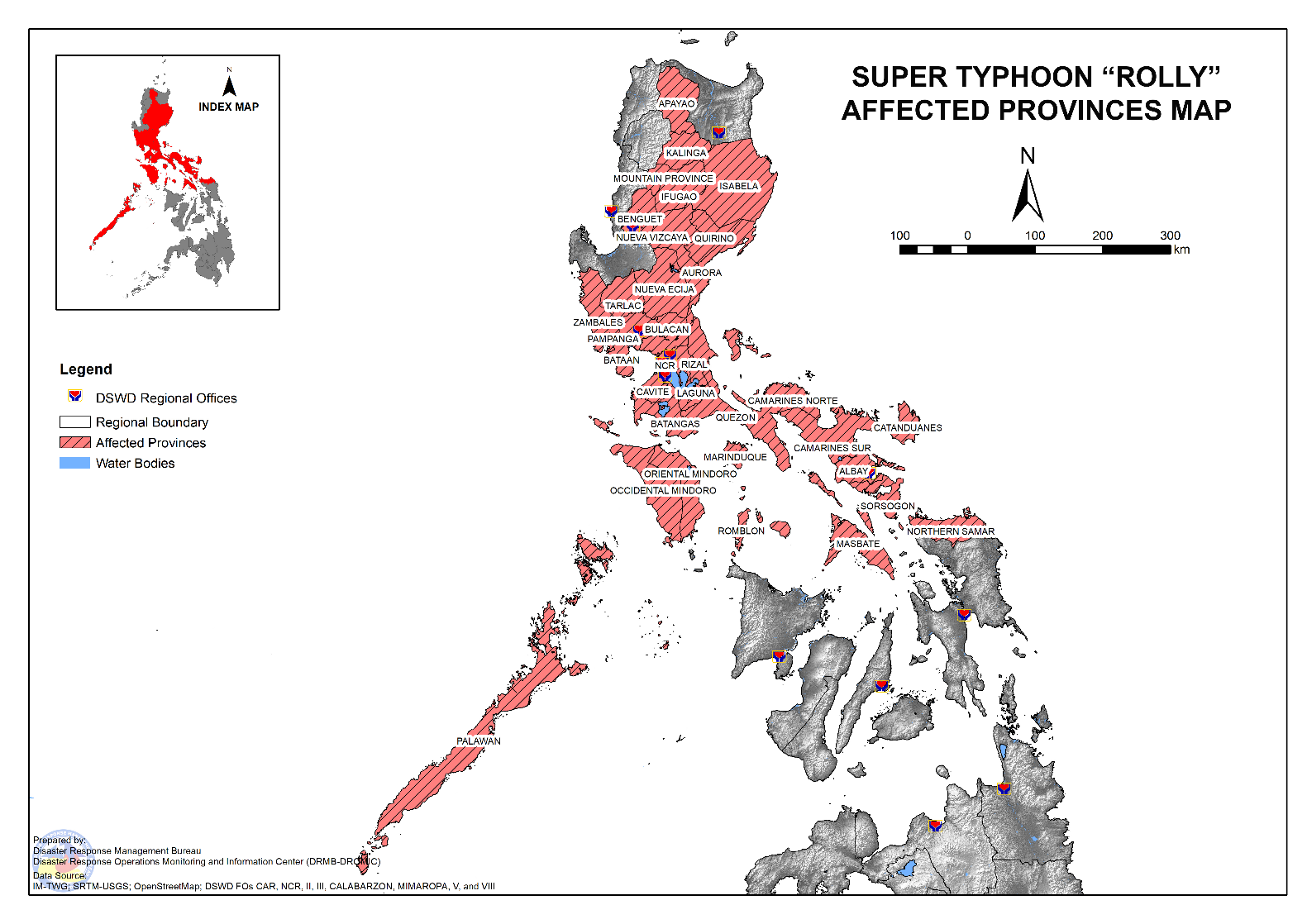 Status of Prepositioned Resources: Stockpile and Standby FundsThe DSWD Central Office (CO), Field Offices (FOs), and National Resource Operations Center (NROC) have stockpiles and standby funds amounting to ₱805,155,802.83 with breakdown as follows (see Table 2):Standby FundsA total of ₱226,127,488.27 standby funds in the CO and FOs. Of the said amount ₱184,762,513.19 is the available Quick Response Fund (QRF) in the CO.StockpilesA total of 282,421 family food packs (FFPs) amounting to ₱130,130,440.89, other food items amounting to ₱177,443,812.40 and non-food items (FNIs) amounting to ₱271,454,061.27 are available. Table 2. Available Stockpiles and Standby FundsNote: The Inventory Summary is as of 12 November 2020, 12MN.Source: DRMB and NRLMBSituational ReportsDSWD-DRMBDSWD-NRLMBDSWD-FO NCR DSWD-FO CARDSWD-FO IDSWD-FO IIDSWD-FO IIIDSWD-FO CALABARZONDSWD-FO MIMAROPADSWD-FO VDSWD-FO VIDSWD-FO VIIDSWD-FO VIIIDSWD-FO X*****The Disaster Response Operations Monitoring and Information Center (DROMIC) of the DSWD-DRMB is coordinating with the concerned DSWD Field Offices affected by Super Typhoon “Rolly” for any significant updates.Prepared by:									DIANE C. PLEGRINOMARIE JOYCE G. RAFANANJAN ERWIN ANDREW I. ONTANILLASLESLIE R. JAWILIReleasing OfficerPHOTO DOCUMENTATION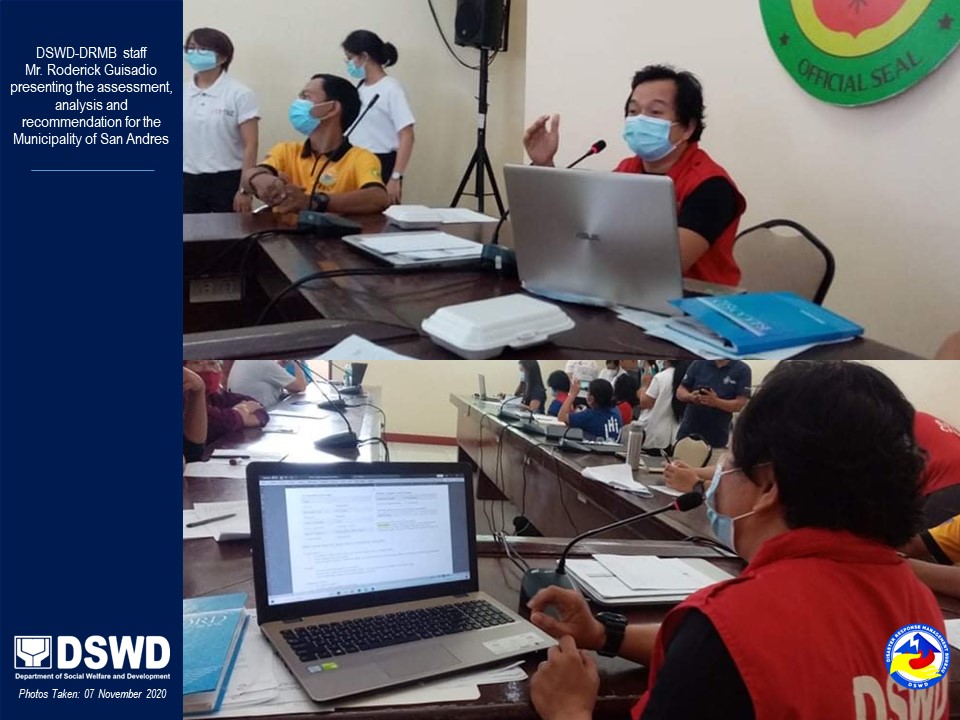 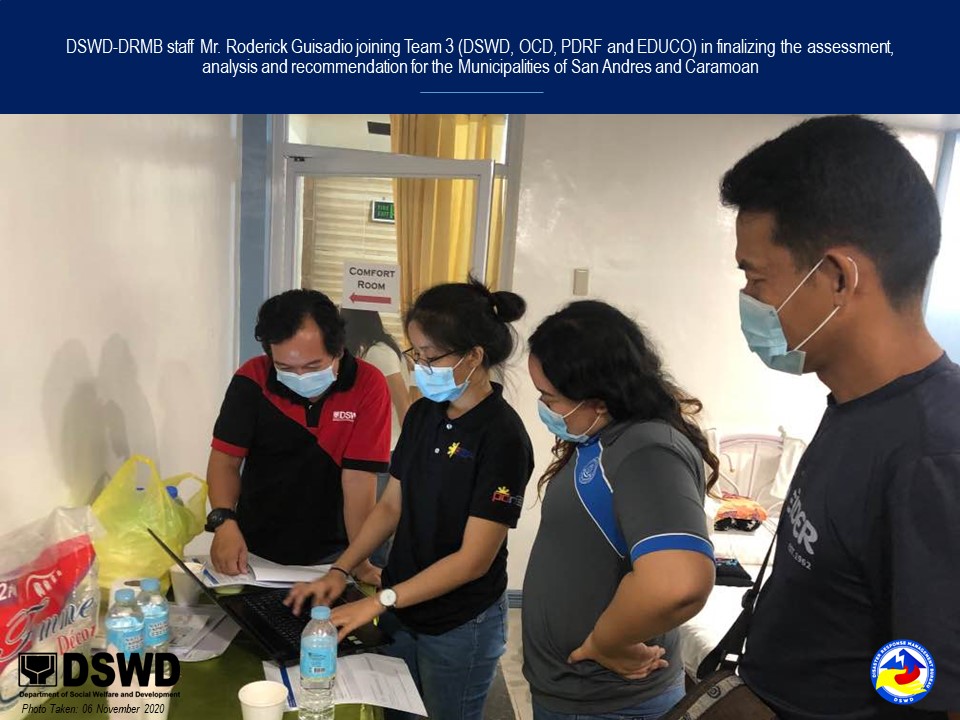 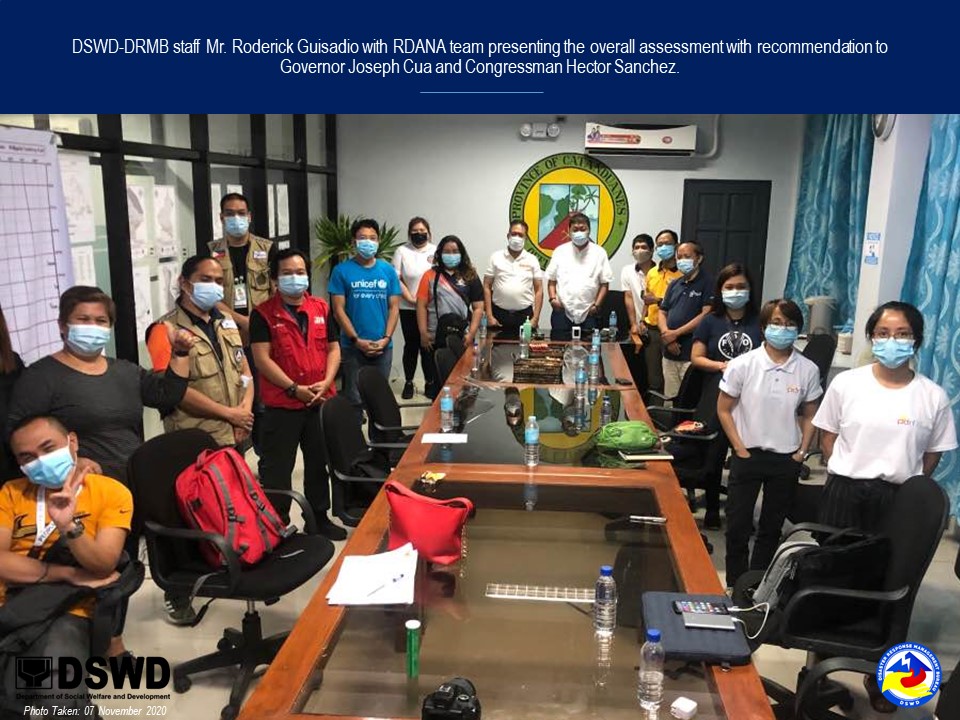 REGION / PROVINCE / MUNICIPALITY REGION / PROVINCE / MUNICIPALITY  NUMBER OF AFFECTED  NUMBER OF AFFECTED  NUMBER OF AFFECTED REGION / PROVINCE / MUNICIPALITY REGION / PROVINCE / MUNICIPALITY  Barangays  Families  Persons GRAND TOTALGRAND TOTAL 5,432 546,155  2,127,408 NCRNCR72 4,971 20,446 Caloocan CityCaloocan City115Las PinasLas Pinas437119Malabon CityMalabon City6105447Mandaluyong CityMandaluyong City1184815Manila CityManila City510174128Marikina cityMarikina city2102519Muntinlupa CityMuntinlupa City821989072NavotasNavotas123301376Paranaque CityParanaque City83751494Pasig CityPasig City3103451Pateros Pateros 113Taguig CityTaguig City9244975Quezon CityQuezon City468272Valenzuela CityValenzuela City8206770REGION IIREGION II36  241  861 IsabelaIsabela2  41  146 Dinapigue 2 41 146 Nueva VizcayaNueva Vizcaya22  122  451 Alfonso Castaneda 2 10 39 Ambaguio 2 14 44 Aritao 1 10 29 Bambang 4 6 34 Bayombong (capital) 1 4 13 Diadi 2 19 77 Dupax del Norte 4 26 83 Kayapa 1 2 9  Quezon 3 26 109 Solano 2 5 14 QuirinoQuirino12  78  264 Aglipay 2 25 75 Cabarroguis (capital) 2 15 40 Diffun 1 4 23 Maddela 4 25 91 Nagtipunan 1 3 9 Saguday 2 6 26 REGION IIIREGION III442 71,849 303,003 AuroraAurora76 3,912 13,602 Baler (capital) 8 235  1,000 Casiguran 8 205 605 Dilasag 4 168 547 Dinalungan 8 476  2,003 Dingalan 10  2,053  7,006 Dipaculao 13 371  1,098 Maria Aurora 15 167 615 San Luis 10 237 728 BataanBataan70 2,945 11,549 Abucay 4 74 273 Bagac 2 154 639 City of Balanga (capital) 11 290  1,258 Dinalupihan 6 83 334 Hermosa 1 2 10 Limay 7 417  1,588 Mariveles 9 393  1,533 Morong 1 92 465 Orani 1 65 296 Orion 15  1,018  3,682 Pilar 8 204 799 Samal 5 153 672 BulacanBulacan98 20,182 80,507 Angat 2 25 127 Baliuag 10 103 385 Bocaue 1 25 129  Bulacan 5 90 305 Calumpit 28  19,005  76,019 Guiguinto 2 11 39 City of Malolos (capital) 9 251 956 City of Meycauayan 1 40 147 Norzagaray 4 126 462 Obando 8 152 519 Paombong 10 140 582 Plaridel 7 57 189 City of San Jose del Monte 2 12 54 San Miguel 8 144 591 San Rafael 1 1 3 Nueva EcijaNueva Ecija44 1,953 8,453 Bongabon 3 4 20 Cabanatuan City 12 825  3,906 Cabiao 1 3 10 Gabaldon (Bitulok & Sabani) 4 134 670 General Tinio (Papaya) 2 58 190 Jaen 1 422  1,488 Laur 4 116 445 Licab 2 11 49 Peñaranda 7 87 287 Rizal 1 2 8 San Antonio 1 196  1,034 Science City of Muñoz 2 35 109 Zaragoza 4 60 237 PampangaPampanga113 39,814 174,959 Angeles City 3 20 97 Apalit 6  1,562  6,259 Arayat 2 298  1,411 Candaba 12  5,518  21,862 Floridablanca 1 2 12 Guagua 1 37 170 Lubao 8 208 740 Macabebe 23  12,193  51,575 Magalang 1 27 142 Masantol 26  13,877  69,563 Porac 3 174 663 City of San Fernando (capital) 3 12 59 San Luis 9  2,075  9,725 San Simon 8  3,560  11,881 Santa Ana 3 8 35 Sasmuan (Sexmoan) 4 243 765 TarlacTarlac11 2,352 11,413 Bamban 1 141 690 Concepcion 5  1,556  7,829 La Paz 3 622  2,788 Moncada 2 33 106 ZambalesZambales30  691 2,520 Candelaria 5 69 182 Masinloc 1 40 180 Olongapo City 7 192 763  San Antonio 1 6 18 Santa Cruz 13 325  1,115 Subic 3 59 262 CALABARZONCALABARZON 2,068 133,161 501,937 BatangasBatangas513 21,358 84,984 Agoncillo 3 17 64 Alitagtag 16 245  1,015 Balayan 19 423  1,470 Balete 7 163 684 Batangas City (capital) 92  10,211  40,273 Bauan 31 555  2,308 Calaca 14 893  3,520 Calatagan 10 327  1,185 Cuenca 6 92 388 Ibaan 1 8 22 Laurel 14 296  1,210 Lemery 11 318  1,203 Lian 5 113 501 Lipa City 26 661  2,797 Lobo 7 587  2,447 Mabini 15 273 976 Malvar 13 207 723 Mataas Na Kahoy 9 113 466 Nasugbu 17 720  2,874 Padre Garcia 6 242  1,115 Rosario 13 205 853 San Jose 5 112 486 San Juan 24  1,049  4,570 San Luis 5 92 342 San Nicolas 5 124 553 San Pascual 22 185 824 Santa Teresita 14 213 711 Santo Tomas 14 344  1,420 Taal 12 145 580 Talisay 18 306  1,208 City of Tanauan 30  1,080  4,811 Taysan 8 13 81 Tingloy 12 973  3,115 Tuy 9 53 189 CaviteCavite121 3,163 12,874 Amadeo 4 22 79 Bacoor 5 388  1,610 Carmona 12 243  1,057 Cavite City 1 55 278 Dasmariñas 9 56 203 Gen. Mariano Alvarez 5 47 210 Imus 9 171 686 Kawit 6 238  1,005 Magallanes 1 1 6 Naic 2 28 141 Noveleta 5 352  1,408 Rosario 7 196 818 Silang 23 317  1,257 Tagaytay City 16 410  1,647 Tanza 10 447  1,772 Ternate 6 192 697 LagunaLaguna294 8,622 33,678 Alaminos 13 251  1,022 Bay 15 505  1,953 Biñan 12 420  1,732 Cabuyao 9 134 549 City of Calamba 31  1,718  6,731 Calauan 9 130 419 Cavinti 1 2 12 Famy 1 11 35 Kalayaan 3 346  1,170 Los Baños 14 720  2,836 Luisiana 2 7 14 Lumban 3 80 404 Mabitac 6 93 358 Magdalena 4 44 170 Majayjay 19 264  1,003 Nagcarlan 22 453  1,934 Paete 8 295  1,118 Pagsanjan 6 38 151 Pakil 6 180 665 Pangil 7 188 680 Pila 1 15 52 Rizal 9 189 638 San Pablo City 38 786  3,129 San Pedro 6 30 140 Santa Cruz (capital) 25 995  3,801 City of Santa Rosa 11 422  1,741 Siniloan 8 220 791 Victoria 5 86 430 QuezonQuezon 1,045 97,126 357,884 Agdangan 12 399  1,375 Alabat 19  1,590  5,284 Atimonan 34  1,825  6,465 Buenavista 37  3,424  13,983 Burdeos 7 404  1,671 Calauag 65  5,007  18,475 Candelaria 22 480  1,921 Catanauan 42  3,565  18,795 Dolores 16 992  3,618 General Luna 27  3,681  12,960 General Nakar 10 301  1,069 Guinayangan 11 465  1,955 Gumaca 53  6,228  21,246 Infanta 30  1,008  3,888 Jomalig 4 364  1,334 Lopez 86  7,537  27,452 Lucban 10 74 309 Lucena City (capital) 33  4,831  20,284 Macalelon 29  2,876  9,843 Mauban 29  1,359  5,285 Mulanay 29  8,117  31,183 Padre Burgos 22  2,523  7,330 Pagbilao 26  1,695  6,101 Panukulan 12  1,962  6,842 Patnanungan 6 374  1,377 Perez 14  1,428  4,725 Pitogo 39  3,535  11,744 Plaridel 9 715  2,396 Polillo 16  1,164  4,281 Quezon 23  1,466  4,602 Real 16 760  3,349 Sampaloc 8 95 311 San Andres 7  4,017  18,009 San Antonio 20  1,488  4,304 San Francisco (Aurora) 13  3,935  14,079 San Narciso 24  4,961  17,794 Sariaya 37  2,341  7,602 Tagkawayan 45  4,466  15,994 City of Tayabas 51 992  3,862 Tiaong 28  1,137  4,510 Unisan 24  3,545  10,277 RizalRizal95 2,892 12,517 Angono 5 198 904 City of Antipolo 3 431  1,395 Baras 5 54 217 Binangonan 15 304  1,391 Cainta 4 310  1,566 Cardona 14 278  1,158 Jala-Jala 9 235 930 Morong 7 37 229 Pililla 8 244 992 Rodriguez (Montalban) 4 29 126 San Mateo 4 174 870 Tanay 10 267  1,271 Taytay 4 258  1,106 Teresa 3 73 362 REGION MIMAROPAREGION MIMAROPA562 31,666 118,846 MarinduqueMarinduque137 9,342 32,343 Boac (capital) 42  3,542  12,174 Buenavista 12  1,851  5,963 Gasan 17  1,360  4,907 Mogpog 25 899  3,099 Santa Cruz 20 682  2,706 Torrijos 21  1,008  3,494 Occidental MindoroOccidental Mindoro102 9,150 35,879 Abra de Ilog 7 350  1,394 Calintaan 6 818  3,334 Looc 6 290 809 Lubang 15 795  2,454 Magsaysay 13  2,017  7,726 Mamburao (capital) 2 277  1,202 Paluan 7 379  1,381 Rizal 7 348  1,291 Sablayan 19  2,435  10,187 San Jose 18  1,249  5,505  Santa Cruz 2 192 596 Oriental MindoroOriental Mindoro181 9,031 35,545 Baco 5 125 613 Bansud 11 494  1,978 Bongabong 15 432  1,761 Bulalacao (San Pedro) 1 31 116 City of Calapan (capital) 21 679  2,686 Gloria 15  1,246  5,365 Mansalay 16  1,307  5,703 Naujan 42  3,006  10,995 Pinamalayan 11 319  1,116 Pola 8 313  1,104 Puerto Galera 6 440  1,676 Roxas 16 298  1,077 San Teodoro 1 123 516 Socorro 6 76 288 Victoria 7 142 551 PalawanPalawan13  445 1,728 Busuanga 13 445  1,728 RomblonRomblon129 3,698 13,351 Alcantara 5 36 157 Banton 14 718  2,150 Cajidiocan 7 213 836 Calatrava 5 180 710 Concepcion 4 183 674 Corcuera 5 146 657 Ferrol 6 170 603 Looc 11 189 719 Magdiwang 5 146 556 Odiongan 12 139 429 Romblon (capital) 22 361  1,297 San Agustin 15 639  2,391 San Andres 7 237 949 Santa Fe 5 117 455 Santa Maria (Imelda) 6 224 768 REGION VREGION V 2,240 304,100  1,181,623 AlbayAlbay612 143,708 539,527 Bacacay 47  5,968  22,580 Camalig 50  20,775  82,410 Daraga (Locsin) 52  5,520  20,941 Guinobatan 37  7,944  27,372 Jovellar 15  1,368  4,338 Legazpi City (capital) 60  20,173  77,148 Libon 39  4,088  16,390 City of Ligao 31  2,620  9,649 Malilipot 18  3,332  12,691 Malinao 29  10,570  38,530 Manito 14  1,801  7,832 Oas 53  5,827  20,709 Pio Duran 31  3,069  11,269 Polangui 28  1,440  5,279 Rapu-Rapu 15  2,052  7,716 Santo Domingo (Libog) 24  4,211  13,734 City of Tabaco 47  38,967  146,134 Tiwi 22  3,983  14,805 Camarines NorteCamarines Norte221 12,163 49,490 Basud 17 409  1,721 Capalonga 18 696  3,063 Daet (capital) 18 328  1,524 Jose Panganiban 25  2,926  11,999 Labo 46  2,271  8,862 Mercedes 4 331  1,397 Paracale 23  1,496  5,588 San Lorenzo Ruiz (Imelda) 12 331  1,129 San Vicente 8 222 646 Santa Elena 14 408  1,610 Talisay 16 388  2,155 Vinzons 20  2,357  9,796 Camarines SurCamarines Sur616 46,568 183,869 Baao 11 192 800 Balatan 10 576  2,693 Bato 33  7,760  26,515 Bombon 8 554  2,023 Buhi 7 612  2,264 Bula 14 269  1,160 Cabusao 9 898  3,274 Calabanga 42  2,790  10,802 Camaligan 11 280  1,003 Canaman 22  1,343  6,105 Caramoan 37  1,064  4,113 Del Gallego 24 548  2,359 Gainza 8 319  1,157 Garchitorena 2 54 256 Goa 18 601  2,696 Iriga City 37  8,317  34,462 Lagonoy 3 107 451 Lupi 20 502  1,838 Magarao 15  1,060  4,234 Milaor 19  1,587  5,894 Minalabac 25  3,983  14,323 Nabua 42  1,857  8,937 Naga City 5 304  1,171 Ocampo 24 950  3,815 Pamplona 16 886  3,607 Pasacao 6 451  2,022 Pili (capital) 4 145 592 Ragay 36  1,194  4,824 Sagñay 7 393  1,757  San fernando 16 310  1,423 San Jose 26  1,082  4,383 Siruma 22  2,735  10,517 Tinambac 37  2,845  12,399 CatanduanesCatanduanes223 52,628 204,229 Bagamanoc 18 827  4,159 Baras 1  4,309  8,930 Bato 27  4,594  19,161 Caramoran 1  1,730  7,258 Gigmoto 9  2,432  10,120 Pandan 25  1,484  6,470 Panganiban (Payo) 23 624  2,594 San Andres (Calolbon) 1  3,337  14,336 San Miguel 24  4,029  11,797 Viga 31  6,406  25,048 Virac (capital) 63  22,856  94,356 MasbateMasbate147 10,035 41,407 Aroroy 4 99 294 Baleno 2 39 123 Balud 14 177 758 Batuan 7 103 360 Cataingan 1 14 53 Cawayan 12 286  1,258 Claveria 9 932  3,166 Esperanza 12 471  1,753 Mandaon 4 69 210 City of Masbate (capital) 1 11 55 Milagros 9 405  1,963 Mobo 4 118 474 Monreal 8 458  2,068 Palanas 8 134 527 Pio V. Corpuz (Limbuhan) 11 498  1,773 San Fernando 12 191 775 San Jacinto 7 205 760 San Pascual 17  5,763  24,819 Uson 5 62 218 SorsogonSorsogon421 38,998 163,101 Barcelona 25  1,109  4,240 Bulan 33  2,715  10,995 Bulusan 18 478  1,847 Casiguran 24  2,454  8,307 Castilla 25  1,876  7,313 Donsol 47  3,358  12,618 Gubat 20  1,175  3,631 Irosin 20 731  2,995 Juban 23  3,289  13,036 Magallanes 21  1,124  4,592 Matnog 19 269  1,407 Pilar 47  6,045  24,747 Prieto Diaz 22  3,105  11,716 Santa Magdalena 14 741  3,098 City of Sorsogon (capital) 63  10,529  52,559 REGION VIIIREGION VIII1  40  200 Northern SamarNorthern Samar1  40  200 Catarman (capital) 1 40 200 CARCAR11  127  492 ApayaoApayao5  113  440 Flora 2 103 391 Kabugao (capital) 1 2 8 Santa Marcela 2 8 41 BenguetBenguet2  2  11 Baguio City 1 1 5 Sablan 1 1 6 IfugaoIfugao1  6  23 Asipulo 1 6 23 KalingaKalinga1  2  8 Balbalan 1 2 8 Mountain ProvinceMountain Province2  4  10 Barlig 1 2 7 Tadian 1 2 3 REGION / PROVINCE / MUNICIPALITY REGION / PROVINCE / MUNICIPALITY  NUMBER OF EVACUATION CENTERS (ECs)  NUMBER OF EVACUATION CENTERS (ECs)  NUMBER OF DISPLACED  NUMBER OF DISPLACED  NUMBER OF DISPLACED  NUMBER OF DISPLACED REGION / PROVINCE / MUNICIPALITY REGION / PROVINCE / MUNICIPALITY  NUMBER OF EVACUATION CENTERS (ECs)  NUMBER OF EVACUATION CENTERS (ECs)  INSIDE ECs  INSIDE ECs  INSIDE ECs  INSIDE ECs REGION / PROVINCE / MUNICIPALITY REGION / PROVINCE / MUNICIPALITY  NUMBER OF EVACUATION CENTERS (ECs)  NUMBER OF EVACUATION CENTERS (ECs)  Families  Families  Persons   Persons  REGION / PROVINCE / MUNICIPALITY REGION / PROVINCE / MUNICIPALITY  CUM  NOW  CUM  NOW  CUM  NOW GRAND TOTALGRAND TOTAL7,151  464 202,205 8,981 790,935 36,499 NCRNCR 121  3 4,971  25 20,446  110 Caloocan CityCaloocan City1-1-5-Las PinasLas Pinas5-37-119-Malabon CityMalabon City8-105-447-Mandaluyong CityMandaluyong City3-184-815-Manila CityManila City10-1017-4128-Marikina cityMarikina city8-102-519-Muntinlupa CityMuntinlupa City2832198259072110NavotasNavotas12-330-1376-Paranaque CityParanaque City14-375-1494-Pasig CityPasig City3-103-451-Pateros Pateros 1-1-3-Taguig CityTaguig City10-244-975-Quezon CityQuezon City6-68-272-Valenzuela CityValenzuela City12-206-770-REGION IIREGION II 32 -  178 -  640 - IsabelaIsabela 3 -  41 -  146 - Dinapigue3  - 41  - 146  - Nueva VizcayaNueva Vizcaya 18 -  82 -  296 - Alfonso Castaneda2  - 10  - 39  - Ambaguio1  - 1  - 6  - Aritao1  - 6  - 20  - Bambang4  - 6  - 34  - Bayombong (capital)1  - 4  - 13  - Diadi1  - 3  - 12  - Dupax del Norte4  - 26  - 83  -  Quezon2  - 21  - 75  - Solano2  - 5  - 14  - QuirinoQuirino 11 -  55 -  198 - Aglipay2  - 2  - 9  - Cabarroguis (capital)2  - 15  - 40  - Diffun1  - 4  - 23  - Maddela3  - 25  - 91  - Nagtipunan1  - 3  - 9  - Saguday2  - 6  - 26  - REGION IIIREGION III 543  3 11,196  47 42,879  126 AuroraAurora 168 - 2,815 - 9,732 - Baler (capital)22  - 202  - 856  - Casiguran17  - 105  - 364  - Dilasag3  - 45  - 137  - Dinalungan20  - 165  - 588  - Dingalan42  -  1,640  -  5,662  - Dipaculao33  - 305  - 960  - Maria Aurora16  - 128  - 470  - San Luis15  - 225  - 695  - BataanBataan 109 - 2,945 - 11,659 - Abucay4  - 74  - 273  - Bagac4  - 154  - 639  - City of Balanga (capital)11  - 290  -  1,258  - Dinalupihan6  - 83  - 334  - Hermosa1  - 2  - 10  - Limay11  - 417  -  1,588  - Mariveles14  - 393  -  1,643  - Morong1  - 92  - 465  - Orani1  - 65  - 296  - Orion42  -  1,018  -  3,682  - Pilar8  - 204  - 799  - Samal6  - 153  - 672  - BulacanBulacan 81  3 1,628  47 6,079  126 Angat2  - 25  - 127  - Baliuag5  - 103  - 385  - Bocaue3  - 26  - 131  -  Bulacan6  - 90  - 305  - Calumpit6 3 248 47 861 126 Guiguinto2  - 11  - 39  - City of Malolos (capital)9  - 237  - 891  - City of Meycauayan1  - 40  - 147  - Norzagaray4  - 170  - 494  - Obando8  - 152  - 519  - Paombong13  - 140  - 582  - Plaridel7  - 57  - 189  - City of San Jose del Monte2  - 12  - 54  - San Miguel8  - 144  - 591  - San Rafael1  - 1  - 3  - Santa Maria4  - 172  - 761  - Nueva EcijaNueva Ecija 42 - 1,301 - 5,555 - Bongabon3  - 4  - 20  - Cabanatuan City9  - 715  -  3,381  - Cabiao1  - 3  - 10  - Gabaldon (Bitulok & Sabani)5  - 218  - 855  - General Tinio (Papaya)2  - 58  - 190  - Laur6  - 116  - 445  - Licab1  - 3  - 13  - Peñaranda8  - 87  - 287  - Rizal1  - 2  - 8  - Science City of Muñoz2  - 35  - 109  - Zaragoza4  - 60  - 237  - PampangaPampanga 98 - 1,631 - 6,432 - Angeles City3  - 20  - 97  - Apalit1  - 1  - 9  - Arayat1  - 46  - 236  - Candaba6  - 111  - 436  - Floridablanca1  - 2  - 12  - Guagua1  - 37  - 170  - Lubao8  - 208  - 740  - Macabebe23  - 258  -  1,003  - Magalang1  - 27  - 142  - Masantol24  - 540  -  2,185  - Porac8  - 170  - 647  - City of San Fernando (capital)2  - 12  - 59  - San Luis4  - 17  - 84  - San Simon2  - 28  - 104  - Santa Ana3  - 8  - 35  - Sasmuan (Sexmoan)10  - 146  - 473  - TarlacTarlac 12 -  185 -  902 - Bamban7  - 112  - 589  - La Paz3  - 40  - 207  - Moncada2  - 33  - 106  - ZambalesZambales 33 -  691 - 2,520 - Candelaria5  - 69  - 182  - Masinloc1  - 40  - 180  - Olongapo City7  - 192  - 763  -  San Antonio1  - 6  - 18  - Santa Cruz18  - 325  -  1,115  - Subic1  - 59  - 262  - CALABARZONCALABARZON2,887  10 88,480  223 334,343  948 BatangasBatangas 489 - 12,307 - 49,764 - Agoncillo2  - 15  - 52  - Alitagtag18  - 197  - 821  - Balayan22  - 391  -  1,324  - Balete8  - 163  - 684  - Batangas City (capital)73  -  3,509  -  14,046  - Bauan13  - 385  -  1,577  - Calaca12  - 893  -  3,520  - Calatagan14  - 327  -  1,185  - Cuenca9  - 92  - 388  - Ibaan1  - 8  - 22  - Laurel9  - 59  - 259  - Lemery14  - 318  -  1,203  - Lian5  - 99  - 441  - Lipa City20  - 595  -  2,519  - Lobo11  - 410  -  1,744  - Mabini6  - 211  - 779  - Malvar13  - 207  - 723  - Mataas Na Kahoy10  - 106  - 440  - Nasugbu22  - 720  -  2,874  - Padre Garcia8  - 242  -  1,115  - Rosario10  - 154  - 644  - San Jose5  - 100  - 426  - San Juan38  - 767  -  3,238  - San Luis9  - 92  - 342  - San Nicolas4  - 124  - 553  - San Pascual15  - 90  - 440  - Santa Teresita14  - 213  - 711  - Santo Tomas14  - 344  -  1,420  - Taal9  - 136  - 550  - Talisay18  - 306  -  1,208  - City of Tanauan37  - 837  -  3,716  - Taysan8  - 13  - 81  - Tingloy8  - 131  - 530  - Tuy10  - 53  - 189  - CaviteCavite 136 - 3,143 - 12,800 - Amadeo5  - 22  - 79  - Bacoor5  - 388  -  1,610  - Carmona13  - 243  -  1,057  - Cavite City3  - 55  - 278  - Dasmariñas9  - 56  - 203  - Gen. Mariano Alvarez7  - 44  - 199  - Imus9  - 171  - 686  - Kawit10  - 235  - 991  - Naic3  - 28  - 141  - Noveleta6  - 352  -  1,408  - Rosario7  - 196  - 818  - Silang24  - 304  -  1,214  - Tagaytay City16  - 410  -  1,647  - Tanza13  - 447  -  1,772  - Ternate6  - 192  - 697  - LagunaLaguna 392  9 8,231  151 32,280  588 Alaminos23  - 223  - 904  - Bay23 1 502 3  1,941 13 Biñan15  - 420  -  1,732  - Cabuyao9  - 134  - 549  - City of Calamba47 6  1,644 133  6,500 504 Calauan9  - 122  - 399  - Famy1  - 11  - 35  - Kalayaan22  - 346  -  1,170  - Los Baños14  - 720  -  2,836  - Luisiana1  - 3  - 5  - Lumban6  - 72  - 370  - Mabitac7  - 93  - 358  - Magdalena4  - 38  - 140  - Majayjay21  - 187  - 705  - Nagcarlan22  - 453  -  1,934  - Paete8  - 295  -  1,118  - Pagsanjan6  - 38  - 151  - Pakil7  - 180  - 665  - Pangil9  - 188  - 680  - Pila1  - 15  - 52  - Rizal2  - 19  - 48  - San Pablo City49  - 786  -  3,129  - San Pedro5  - 20  - 98  - Santa Cruz (capital)37  - 995  -  3,801  - City of Santa Rosa18 2 422 15  1,741 71 Siniloan17  - 219  - 789  - Victoria9  - 86  - 430  - QuezonQuezon1,723  1 62,155  72 228,050  360 Agdangan33  - 395  -  1,351  - Alabat53  - 833  -  2,887  - Atimonan43  -  1,314  -  4,537  - Buenavista57  -  1,793  -  6,758  - Burdeos10  - 185  - 778  - Calauag92 1  4,957 72  18,327 360 Candelaria29  - 408  -  1,619  - Catanauan75  -  3,148  -  16,680  - Dolores25  - 431  -  1,490  - General Luna55  -  1,225  -  4,085  - General Nakar12  - 243  - 841  - Guinayangan13  - 448  -  1,870  - Gumaca51  -  4,231  -  14,893  - Infanta61  - 886  -  3,431  - Jomalig11  - 230  - 808  - Lopez153  -  3,412  -  12,854  - Lucban12  - 70  - 294  - Lucena City (capital)43  -  4,715  -  19,903  - Macalelon67  -  2,507  -  8,595  - Mauban21  -  1,119  -  4,419  - Mulanay93  -  2,074  -  8,213  - Padre Burgos53  -  1,569  -  4,413  - Pagbilao52  -  1,225  -  4,557  - Panukulan41  -  1,273  -  4,678  - Patnanungan8  - 317  -  1,176  - Perez50  -  1,283  -  4,152  - Pitogo55  -  1,227  -  4,161  - Plaridel10  - 287  - 940  - Polillo42  - 460  -  1,839  - Quezon40  -  1,260  -  3,870  - Real23  - 447  -  1,805  - Sampaloc6  - 92  - 301  - San Andres16  - 849  -  3,835  - San Antonio24  -  1,487  -  4,299  - San Francisco (Aurora)31  -  2,677  -  9,151  - San Narciso24  -  4,643  -  16,174  - Sariaya54  -  2,096  -  6,704  - Tagkawayan45  -  2,655  -  9,393  - City of Tayabas49  - 919  -  3,583  - Tiaong40  - 593  -  2,357  - Unisan51  -  2,172  -  6,029  - RizalRizal 147 - 2,644 - 11,449 - Angono6  - 198  - 904  - City of Antipolo10  - 431  -  1,395  - Baras5  - 50  - 199  - Binangonan20  - 295  -  1,358  - Cainta9  - 310  -  1,566  - Cardona27  - 267  -  1,114  - Jala-Jala13  - 162  - 649  - Morong8  - 37  - 229  - Pililla18  - 242  - 985  - Rodriguez (Montalban)4  - 29  - 126  - San Mateo4  - 174  - 870  - Tanay14  - 267  -  1,271  - Taytay4  - 109  - 421  - Teresa5  - 73  - 362  - REGION MIMAROPAREGION MIMAROPA 482 - 12,817 - 50,200 - Occidental MindoroOccidental Mindoro 67 - 2,697 - 11,142 - Paluan12  - 262  - 955  - Sablayan55  -  2,435  -  10,187  - Oriental MindoroOriental Mindoro 252 - 7,955 - 31,372 - Baco5  - 125  - 613  - Bansud11  - 421  -  1,666  - Bongabong18  - 432  -  1,761  - Bulalacao (San Pedro)2  - 24  - 88  - City of Calapan (capital)27  - 582  -  2,240  - Gloria15  -  1,112  -  4,889  - Mansalay42  -  1,307  -  5,703  - Naujan45  -  2,698  -  9,843  - Pinamalayan26  - 319  -  1,116  - Pola18  - 274  - 987  - Puerto Galera15  - 229  - 868  - Roxas19  - 290  -  1,049  - San Teodoro1  - 5  - 16  - Victoria8  - 137  - 533  - RomblonRomblon 163 - 2,165 - 7,686 - Alcantara6  - 28  - 122  - Banton10  - 229  - 792  - Cajidiocan1  - 68  - 172  - Calatrava5  - 155  - 614  - Concepcion4  - 49  - 190  - Corcuera2  - 29  - 99  - Ferrol8  - 170  - 603  - Looc1  - 18  - 70  - Magdiwang7  - 146  - 556  - Odiongan16  - 111  - 342  - Romblon (capital)50  - 265  - 964  - San Agustin31  - 423  -  1,415  - San Andres11  - 155  - 604  - Santa Fe5  - 117  - 455  - Santa Maria (Imelda)6  - 202  - 688  - REGION VREGION V3,083  448 84,559 8,686 342,408 35,315 AlbayAlbay 689  14 26,451  355 96,548 1,339 Bacacay11  - 350  -  1,239  - Camalig31  -  1,599  -  5,653  - Daraga (Locsin)85 1  5,175 54  19,408 190 Guinobatan38 1  3,918 44  13,481 156 Jovellar16  -  1,162  -  3,698  - Legazpi City (capital)46  -  2,128  -  8,149  - Libon29  - 580  -  2,252  - City of Ligao66  -  2,637  -  9,736  - Malilipot21 4 541 119  2,068 428 Malinao21  - 414  -  1,561  - Manito19  - 392  -  1,473  - Oas41  - 647  -  2,271  - Pio Duran78  -  1,323  -  4,958  - Polangui72  -  1,414  -  5,101  - Rapu-Rapu4  - 68  - 358  - Santo Domingo (Libog)53  - 740  -  2,659  - City of Tabaco22  -  2,251  -  8,231  - Tiwi36 8  1,112 138  4,252 565 Camarines NorteCamarines Norte 368 - 7,525 - 31,535 - Basud26  - 409  -  1,721  - Capalonga33  - 650  -  2,895  - Daet (capital)33  - 301  -  1,408  - Jose Panganiban17  - 274  -  1,065  - Labo106  -  1,394  -  5,558  - Mercedes4  - 330  -  1,393  - Paracale28  - 593  -  2,737  - San Lorenzo Ruiz (Imelda)19  - 317  -  1,079  - San Vicente10  - 218  - 633  - Santa Elena33  - 376  -  1,481  - Talisay38  - 360  -  2,013  - Vinzons21  -  2,303  -  9,552  - Camarines SurCamarines Sur1,230  407 23,595 8,178 98,157 33,312 Baao18 18 192 192 800 800 Balatan23  - 576  -  2,693  - Bato74 74  1,738  1,738  7,069  7,069 Bombon26 1 554 5  2,023 22 Buhi9  - 612  -  2,272  - Bula30 30 269 269  1,160  1,160 Cabusao34 34 898 898  3,274  3,274 Calabanga71 71  2,790  2,790  10,802  10,802 Camaligan20  - 279  -  1,003  - Canaman56 22 526 185  2,140 770 Caramoan69  -  1,064  -  4,113  - Del Gallego52  - 550  -  2,359  - Gainza23 3 160 4 644 29 Garchitorena2 2 54 54 256 256 Goa37 1 468 36  2,195 180 Iriga City90 90  1,359  1,359  6,193  6,193 Lagonoy3 3 107 107 451 451 Lupi36  - 330  -  1,175  - Magarao19  - 395  -  1,687  - Milaor15  - 529  -  1,906  - Minalabac44 12 334 55  1,593 222 Nabua61 3  1,801 25  8,852 107 Naga City11 11 304 304  1,171  1,171 Ocampo56 6 574 42  2,172 277 Pamplona41 15 387 85  1,711 378 Pasacao22  - 451  -  2,022  - Pili (capital)10 3 166 8 694 42 Ragay71  -  1,231  -  5,050  - Sagñay5  - 393  -  1,757  -  San fernando44 6 310 18  1,423 89 San Jose53 2 787 4  3,141 20 Siruma22  - 727  -  3,049  - Tinambac83  -  2,680  -  11,307  - CatanduanesCatanduanes 116  27 4,961  153 19,475  664 Bagamanoc1  - 185  - 765  - Baras1  - 185  - 765  - Bato51 20 370 92  1,487 354 Caramoran1  - 302  -  1,285  - Gigmoto10 7 230 61  1,150 310 Pandan1  - 604  -  2,401  - Panganiban (Payo)8  - 70  - 342  - San Andres (Calolbon)1  - 26  - 110  - San Miguel40  - 729  -  3,391  - Viga1  - 249  - 724  - Virac (capital)1  -  2,011  -  7,055  - MasbateMasbate 140 - 3,153 - 12,796 - Aroroy3  - 94  - 279  - Baleno2  - 39  - 123  - Balud14  - 129  - 553  - Batuan7  - 100  - 351  - Cataingan1  - 14  - 53  - Cawayan12  - 286  -  1,258  - Claveria16  - 468  -  1,838  - Esperanza10  - 329  -  1,274  - Mandaon4  - 67  - 204  - City of Masbate (capital)1  - 11  - 55  - Milagros12  - 248  -  1,178  - Mobo6  - 78  - 304  - Monreal11  - 342  -  1,552  - Palanas8  - 128  - 511  - Pio V. Corpuz (Limbuhan)13  - 333  -  1,220  - San Fernando9  - 82  - 341  - San Jacinto5  - 126  - 503  - San Pascual1  - 219  - 995  - Uson5  - 60  - 204  - SorsogonSorsogon 540 - 18,874 - 83,897 - Barcelona29  - 246  - 913  - Bulan46  -  1,402  -  5,032  - Bulusan31  - 292  -  1,165  - Casiguran14  -  1,522  -  5,145  - Castilla27  - 700  -  2,672  - Donsol16  - 929  -  3,721  - Gubat26  - 687  -  3,435  - Irosin37  - 481  -  2,222  - Juban60  -  1,053  -  4,102  - Magallanes26  -  1,015  -  4,274  - Matnog23  - 249  -  1,279  - Pilar79  -  1,506  -  6,126  - Prieto Diaz1  - 57  - 225  - Santa Magdalena18  - 145  - 722  - City of Sorsogon (capital)107  -  8,590  -  42,864  - CARCAR 3 -  4 -  19 - BenguetBenguet 2 -  2 -  11 - Baguio City1  - 1  - 5  - Sablan1  - 1  - 6  - KalingaKalinga 1 -  2 -  8 - Balbalan1  - 2  - 8  - REGION / PROVINCE / MUNICIPALITY REGION / PROVINCE / MUNICIPALITY  NUMBER OF DISPLACED  NUMBER OF DISPLACED  NUMBER OF DISPLACED  NUMBER OF DISPLACED REGION / PROVINCE / MUNICIPALITY REGION / PROVINCE / MUNICIPALITY  OUTSIDE ECs  OUTSIDE ECs  OUTSIDE ECs  OUTSIDE ECs REGION / PROVINCE / MUNICIPALITY REGION / PROVINCE / MUNICIPALITY  Families  Families  Persons  Persons REGION / PROVINCE / MUNICIPALITY REGION / PROVINCE / MUNICIPALITY  CUM  NOW  CUM  NOW GRAND TOTALGRAND TOTAL      93,232       11,859     361,947       48,905 REGION IIREGION II             40                 -            155                 - Nueva VizcayaNueva Vizcaya             40                 -            155                 - Ambaguio            13                -             38                - Aritao              4                -               9                - Diadi            16                -             65                - Kayapa              2                -               9                -  Quezon              5                -             34                - REGION IIIREGION III        2,886                 -       12,633                 - AuroraAurora        1,097                 -         3,870                 - Baler (capital)            33                -           144                - Casiguran          100                -           241                - Dilasag          123                -           410                - Dinalungan          311                -        1,415                - Dingalan          413                -        1,344                - Dipaculao            66                -           138                - Maria Aurora            39                -           145                - San Luis            12                -             33                - BulacanBulacan             14                 -              65                 - City of Malolos (capital)            14                -             65                - Nueva EcijaNueva Ecija           118                 -            561                 - Cabanatuan City          110                -           525                - Licab              8                -             36                - PampangaPampanga           101                 -            308                 - Porac              4                -             16                - Sasmuan (Sexmoan)            97                -           292                - TarlacTarlac        1,556                 -         7,829                 - Concepcion       1,556                -        7,829                - CALABARZONCALABARZON      44,487                 -     166,716                 - BatangasBatangas        9,042                 -       35,183                 - Agoncillo              2                -             12                - Alitagtag            48                -           194                - Balayan            23                -           109                - Batangas City (capital)       6,702                -      26,227                - Bauan          170                -           731                - Laurel          237                -           951                - Lian            14                -             60                - Lipa City            66                -           278                - Lobo          177                -           703                - Mabini            62                -           197                - Mataas Na Kahoy              7                -             26                - Rosario            51                -           209                - San Jose            12                -             60                - San Juan          282                -        1,332                - San Pascual            95                -           384                - Taal              9                -             30                - City of Tanauan          243                -        1,095                - Tingloy          842                -        2,585                - CaviteCavite             20                 -              74                 - Gen. Mariano Alvarez              3                -             11                - Kawit              3                -             14                - Magallanes              1                -               6                - Silang            13                -             43                - LagunaLaguna           391                 -         1,398                 - Alaminos            28                -           118                - Bay              3                -             12                - City of Calamba            74                -           231                - Calauan              8                -             20                - Cavinti              2                -             12                - Luisiana              4                -               9                - Lumban              8                -             34                - Magdalena              6                -             30                - Majayjay            77                -           298                - Rizal          170                -           590                - San Pedro            10                -             42                - Siniloan              1                -               2                - QuezonQuezon      34,935                 -     129,678                 - Agdangan              4                -             24                - Alabat          757                -        2,397                - Atimonan          487                -        1,820                - Buenavista       1,631                -        7,225                - Burdeos          219                -           893                - Calauag            50                -           148                - Candelaria            72                -           302                - Catanauan          417                -        2,115                - Dolores          561                -        2,128                - General Luna       2,456                -        8,875                - General Nakar            58                -           228                - Guinayangan            17                -             85                - Gumaca       1,997                -        6,353                - Infanta          122                -           457                - Jomalig          134                -           526                - Lopez       4,125                -      14,598                - Lucban              4                -             15                - Lucena City (capital)          116                -           381                - Macalelon          369                -        1,248                - Mauban          240                -           866                - Mulanay       6,043                -      22,970                - Padre Burgos          954                -        2,917                - Pagbilao          470                -        1,544                - Panukulan          689                -        2,164                - Patnanungan            57                -           201                - Perez          145                -           573                - Pitogo       2,308                -        7,583                - Plaridel          428                -        1,456                - Polillo          704                -        2,442                - Quezon          206                -           732                - Real          313                -        1,544                - Sampaloc              3                -             10                - San Andres       3,168                -      14,174                - San Antonio              1                -               5                - San Francisco (Aurora)       1,258                -        4,928                - San Narciso          318                -        1,620                - Sariaya          245                -           898                - Tagkawayan       1,811                -        6,601                - City of Tayabas            73                -           279                - Tiaong          532                -        2,105                - Unisan       1,373                -        4,248                - RizalRizal             99                 -            383                 - Baras              4                -             18                - Binangonan              9                -             33                - Cardona            11                -             44                - Jala-Jala            73                -           281                - Pililla              2                -               7                - REGION VREGION V      45,807       11,855     182,402       48,890 AlbayAlbay        7,330                 -       25,267                 - Bacacay       1,089                -        4,103                - Camalig       3,659                -      11,531                - Daraga (Locsin)          345                -        1,533                - Guinobatan          175                -           618                - Jovellar          206                -           640                - Legazpi City (capital)            19                -             83                - City of Ligao          111                -           338                - Pio Duran       1,700                -        6,243                - Polangui            26                -           178                - Camarines NorteCamarines Norte        1,147                 -         4,404                 - Capalonga            46                -           168                - Daet (capital)            27                -           116                - Jose Panganiban            55                -           203                - Labo          877                -        3,304                - Mercedes              1                -               4                - Paracale            13                -             53                - San Lorenzo Ruiz (Imelda)            14                -             50                - San Vicente              4                -             13                - Santa Elena            32                -           131                - Talisay            24                -           119                - Vinzons            54                -           243                - Camarines SurCamarines Sur      18,905       11,024       75,800       45,760 Bato       3,713        3,713      15,506      15,506 Canaman          817           191        3,965        1,022 Gainza          155                -           489                - Goa          133                -           511                - Iriga City       6,958        6,958      28,449      28,449 Lupi          172                -           663                - Magarao          665                -        2,547                - Milaor          179                -           698                - Minalabac       3,626             55      12,730           238 Nabua            56                -             85                - Ocampo          376           107        1,643           545 Pamplona          509                -        1,934                - San Jose          295                -        1,233                - Siruma       1,113                -        4,792                - Tinambac          138                -           555                - CatanduanesCatanduanes        5,530            831       22,155         3,130 Bato       3,319           597      11,573        1,965 Gigmoto          957           234        4,785        1,165 Panganiban (Payo)          545                -        2,252                - San Miguel          709                -        3,545                - MasbateMasbate        5,575                 -       23,655                 - Aroroy              5                -             15                - Balud            48                -           205                - Batuan              3                -               9                - Claveria          464                -        1,428                - Esperanza          142                -           479                - Mandaon              2                -               6                - Milagros          157                -           785                - Mobo            40                -           170                - Monreal          116                -           516                - Palanas              6                -             16                - Pio V. Corpuz (Limbuhan)          165                -           553                - San Fernando          109                -           434                - San Jacinto            79                -           257                - San Pascual       4,237                -      18,768                - Uson              2                -             14                - SorsogonSorsogon        7,320                 -       31,121                 - Barcelona          364                -        1,280                - Bulan          813                -        3,022                - Bulusan              6                -             25                - Castilla          238                -           807                - Donsol          293                -        1,282                - Juban       1,099                -        4,414                - Magallanes          109                -           318                - Matnog            20                -           128                - Pilar       2,081                -        8,465                - Santa Magdalena          358                -        1,685                - City of Sorsogon (capital)       1,939                -        9,695                - CARCAR             12                4              41              15 ApayaoApayao               2                2                8                8 Kabugao (capital)              2               2               8               8 IfugaoIfugao               6                2              23                7 Asipulo              6               2             23               7 Mountain ProvinceMountain Province               4                 -              10                 - Barlig              2                -               7                - Tadian              2                -               3                - REGION / PROVINCE / MUNICIPALITY REGION / PROVINCE / MUNICIPALITY NO. OF DAMAGED HOUSES NO. OF DAMAGED HOUSES NO. OF DAMAGED HOUSES REGION / PROVINCE / MUNICIPALITY REGION / PROVINCE / MUNICIPALITY  Total  Totally  Partially GRAND TOTALGRAND TOTAL182,941 41,302 141,713 NCRNCR 35 -  35 Muntinlupa CityMuntinlupa City35-35CALABARZONCALABARZON27,605 2,162 25,517 BatangasBatangas6,444  444 6,074 Agoncillo13  - 13 Alitagtag116 1 115 Balayan11  - 11 Balete5  - 5 Batangas City (capital) 5,207 410  4,797 Calatagan20 2 18 Cuenca16  - 16 Lemery4 2 2 Lian75  - 75 Lipa City167  - 167 Lobo5  - 5 Mabini157 7 150 Mataas Na Kahoy11  - 11 Nasugbu15  - 15 Padre Garcia66  - 66 Rosario67  - 67 San Jose37 3 34 San Juan81 1 80 San Pascual8  - 8 Santa Teresita3  - 3 Taal27  - 27 Talisay160 3 157 City of Tanauan173 8 165 CaviteCavite 1 -  1 Noveleta1  - 1 LagunaLaguna 277  32  245 Alaminos88 1 87 Paete28 1 27 San Pablo City135 26 109 Santa Cruz (capital)23 1 22 City of Santa Rosa3 3  - QuezonQuezon20,883 1,686 19,197 Agdangan194 7 187 Alabat35  - 35 Atimonan674 15 659 Buenavista 3,184 118  3,066 Burdeos1  - 1 Calauag278 54 224 Candelaria16  - 16 Catanauan 1,492 80  1,412 Dolores144 15 129 General Luna555 38 517 Gumaca667 36 631 Lopez 1,568 110  1,458 Lucban6  - 6 Lucena City (capital)18 1 17 Macalelon768 17 751 Mauban186 7 179 Mulanay 3,846 251  3,595 Padre Burgos261 22 239 Pagbilao77 4 73 Pitogo589 27 562 Plaridel87  - 87 Polillo10 3 7 Quezon64 10 54 Real379 83 296 San Antonio89 2 87 San Francisco (Aurora) 2,797 333  2,464 Sariaya98 10 88 Tagkawayan 2,184 421  1,763 City of Tayabas296 9 287 Tiaong263 12 251 Unisan57 1 56 REGION MIMAROPAREGION MIMAROPA 804  93  711 MarinduqueMarinduque 802  93  709 Boac (capital)300 9 291 Buenavista62 9 53 Gasan172 12 160 Mogpog210 59 151 Santa Cruz8 1 7 Torrijos50 3 47 Oriental MindoroOriental Mindoro 2 -  2 Bongabong2  - 2 REGION VREGION V154,495 39,047 115,448 AlbayAlbay76,274 17,299 58,975 Bacacay 5,557 819  4,738 Camalig 2,471 246  2,225 Daraga (Locsin) 2,300  1,236  1,064 Guinobatan 4,665 885  3,780 Jovellar945 73 872 Legazpi City (capital) 2,185 147  2,038 Libon 1,601 303  1,298 City of Ligao 2,620 620  2,000 Malilipot 3,332 332  3,000 Malinao 10,562  3,359  7,203 Manito847 109 738 Oas 5,827 827  5,000 Pio Duran 1,984 356  1,628 Polangui 1,440 440  1,000 Rapu-Rapu969 206 763 Santo Domingo (Libog) 3,108 327  2,781 City of Tabaco 23,239  6,520  16,719 Tiwi 2,622 494  2,128 Camarines NorteCamarines Norte2,937  529 2,408 Basud409 125 284 Capalonga128 4 124 Jose Panganiban154 42 112 Labo509 47 462 Mercedes331 93 238 Paracale266 115 151 San Lorenzo Ruiz (Imelda)61 6 55 San Vicente222 11 211 Talisay388 44 344 Vinzons469 42 427 Camarines SurCamarines Sur30,844 7,733 23,111 Baao192 92 100 Balatan576 435 141 Bato 5,910 908  5,002 Buhi612 300 312 Bula269 100 169 Cabusao898 287 611 Calabanga 2,790  1,066  1,724 Camaligan280 100 180 Canaman 1,343 722 621 Caramoan 1,064 573 491 Garchitorena54 25 29 Iriga City 8,317 483  7,834 Magarao 1,060 395 665 Nabua 1,857 857  1,000 Naga City304 150 154 Pamplona886 300 586 Pasacao451 100 351 Pili (capital)145 60 85 Sagñay393 103 290  San fernando285 100 185 Siruma313 42 271 Tinambac 2,845 535  2,310 CatanduanesCatanduanes34,506 12,851 21,655 Bagamanoc318 122 196 Baras 3,283  1,972  1,311 Bato 2,887  1,133  1,754 Caramoran 1,730 730  1,000 Gigmoto 2,199 741  1,458 Pandan596 88 508 Panganiban (Payo)624 73 551 San Andres (Calolbon) 2,449  1,045  1,404 San Miguel 3,660  1,210  2,450 Viga 2,780 475  2,305 Virac (capital) 13,980  5,262  8,718 MasbateMasbate1,698  188 1,510 Claveria2  - 2 San Pascual 1,696 188  1,508 SorsogonSorsogon8,236  447 7,789 Barcelona45 45  - Bulusan25  - 25 Casiguran113 111 2 Castilla338 25 313 Donsol 1,367 60  1,307 Gubat8  - 8 Juban51 3 48 Magallanes122 9 113 Pilar 1,287 82  1,205 Prieto Diaz346 4 342 City of Sorsogon (capital) 4,534 108  4,426 CARCAR 2 -  2 ApayaoApayao 2 -  2 Kabugao (capital)2  - 2 REGION / PROVINCE / MUNICIPALITY REGION / PROVINCE / MUNICIPALITY  COST OF ASSISTANCE  COST OF ASSISTANCE  COST OF ASSISTANCE  COST OF ASSISTANCE  COST OF ASSISTANCE REGION / PROVINCE / MUNICIPALITY REGION / PROVINCE / MUNICIPALITY  DSWD  LGUs  NGOs OTHERS  GRAND TOTAL GRAND TOTALGRAND TOTAL62,916,281.34  14,453,891.00  41,170.00 -  77,411,342.34 NCRNCR3,995,676.50  -  - -  3,995,676.50 Manila CityManila City 247,026.50  -  - - 247,026.50 Marikina cityMarikina city2,202,875.00  -  - -  2,202,875.00 Muntinlupa CityMuntinlupa City 308,500.00  -  - - 308,500.00 Pateros Pateros  687,375.00  -  - - 687,375.00 Quezon CityQuezon City 549,900.00  -  - - 549,900.00 REGION IIREGION II750.00  -  - -  750.00 Nueva VizcayaNueva Vizcaya750.00  -  - -  750.00  Quezon 750.00 -  -  - 750.00 REGION IIIREGION III2,887,665.50  7,334,132.00  41,170.00 -  10,262,967.50 AuroraAurora 425,439.00  3,264,237.00  9,430.00 -  3,699,106.00 Baler (capital) -  29,282.00  -  -  29,282.00 Casiguran -  1,700.00  -  -  1,700.00 Dilasag -  25,840.00  -  -  25,840.00 Dinalungan -  53,850.00  -  -  53,850.00 Dingalan346,500.00 3,000,000.00  -  - 3,346,500.00 Dipaculao -  36,994.00  -  -  36,994.00 Maria Aurora78,939.00  11,159.00 9,430.00  -  99,528.00 San Luis -  105,412.00  -  -  105,412.00 BulacanBulacan1,497,300.00  2,266,300.00  - -  3,763,600.00 Calumpit 1,497,300.00 2,147,500.00  -  - 3,644,800.00 City of Malolos (capital) -  102,000.00  -  -  102,000.00 City of Meycauayan -  16,800.00  -  -  16,800.00 Nueva EcijaNueva Ecija 136,876.50 383,173.00  31,740.00 - 551,789.50 Cabanatuan City -  241,223.00 31,740.00  -  272,963.00 Gabaldon (Bitulok & Sabani) -  22,780.00  -  -  22,780.00 General Tinio (Papaya) -  5,000.00  -  -  5,000.00 Licab136,876.50  3,960.00  -  -  140,836.50 San Antonio -  76,560.00  -  -  76,560.00 Science City of Muñoz -  12,250.00  -  -  12,250.00 Zaragoza -  21,400.00  -  -  21,400.00 PampangaPampanga 828,050.00 735,799.00  - -  1,563,849.00 Arayat -  16,080.00  -  -  16,080.00 Candaba -  7,000.00  -  -  7,000.00 Guagua -  451,770.00  -  -  451,770.00 Lubao -  260,949.00  -  -  260,949.00 Masantol828,050.00 -  -  -  828,050.00 TarlacTarlac- 684,623.00  - - 684,623.00 Bamban -  48,500.00  -  -  48,500.00 Concepcion -  544,600.00  -  -  544,600.00 La Paz -  68,387.00  -  -  68,387.00 Moncada -  23,136.00  -  -  23,136.00 CALABARZONCALABARZON7,058,400.00  2,763,874.00  - -  9,822,274.00 BatangasBatangas 865,000.00  1,919,937.00  - -  2,784,937.00 Province - 1,012,666.00  -  - 1,012,666.00 Batangas City (capital)692,000.00  759,271.00  -  - 1,451,271.00 Lobo173,000.00  105,000.00  -  -  278,000.00 San Jose -  43,000.00  -  -  43,000.00 CaviteCavite 63,664.00 54,912.00  - - 118,576.00 Noveleta63,664.00  54,912.00  -  -  118,576.00 LagunaLaguna1,389,536.00 459,225.00  - -  1,848,761.00 City of Calamba594,428.00 -  -  -  594,428.00 Pakil -  300,000.00  -  -  300,000.00 San Pablo City276,108.00 -  -  -  276,108.00 Santa Cruz (capital)519,000.00 -  -  -  519,000.00 City of Santa Rosa -  159,225.00  -  -  159,225.00 QuezonQuezon4,740,200.00 329,800.00  - -  5,070,000.00 Alabat311,400.00 -  -  -  311,400.00 Atimonan346,000.00 -  -  -  346,000.00 Guinayangan173,000.00 -  -  -  173,000.00 Gumaca 1,141,800.00 -  -  - 1,141,800.00 Infanta346,000.00 -  -  -  346,000.00 Mulanay 1,730,000.00 -  -  - 1,730,000.00 Padre Burgos519,000.00 -  -  -  519,000.00 Pitogo -  300,000.00  -  -  300,000.00 Quezon -  29,800.00  -  -  29,800.00 Tagkawayan173,000.00 -  -  -  173,000.00 REGION MIMAROPAREGION MIMAROPA 549,450.00 37,000.00  - - 586,450.00 MarinduqueMarinduque 33,750.00 37,000.00  - - 70,750.00 Santa Cruz33,750.00  37,000.00  -  -  70,750.00 Occidental MindoroOccidental Mindoro 310,950.00  -  - - 310,950.00 Sablayan306,000.00 -  -  -  306,000.00 San Jose4,950.00 -  -  -  4,950.00 RomblonRomblon 204,750.00  -  - - 204,750.00 Magdiwang69,750.00 -  -  -  69,750.00 San Agustin135,000.00 -  -  -  135,000.00 REGION VREGION V48,424,339.34  4,249,119.00  - -  52,673,458.34 AlbayAlbay19,503,004.90  1,385,260.00  - -  20,888,264.90 Province 1,040,000.00 -  -  - 1,040,000.00 Bacacay 1,137,000.00 -  -  - 1,137,000.00 Camalig164,490.00 -  -  -  164,490.00 Daraga (Locsin)88,495.62 -  -  -  88,495.62 Guinobatan 2,997,732.64 -  -  - 2,997,732.64 Jovellar186,860.64 -  -  -  186,860.64 Libon981,922.00 -  -  -  981,922.00 Malilipot164,490.00 -  -  -  164,490.00 Malinao 2,711,225.00 -  -  - 2,711,225.00 Oas 2,590,525.00 -  -  - 2,590,525.00 Pio Duran989,700.00 -  -  -  989,700.00 Polangui632,394.00 -  -  -  632,394.00 Santo Domingo (Libog)206,490.00 -  -  -  206,490.00 City of Tabaco 3,549,855.00 1,131,760.00  -  - 4,681,615.00 Tiwi 2,061,825.00  253,500.00  -  - 2,315,325.00 Camarines NorteCamarines Norte1,352,202.46 495,012.00  - -  1,847,214.46 Basud94,698.56 -  -  -  94,698.56 Capalonga -  88,636.00  -  -  88,636.00 Daet (capital)174,688.38 -  -  -  174,688.38 Labo -  347,600.00  -  -  347,600.00 San Lorenzo Ruiz (Imelda) -  58,776.00  -  -  58,776.00 Talisay95,615.52 -  -  -  95,615.52 Vinzons987,200.00 -  -  -  987,200.00 Camarines SurCamarines Sur15,870,341.48  1,516,562.00  - -  17,386,903.48 Baao260,000.00 -  -  -  260,000.00 Balatan754,625.00 -  -  -  754,625.00 Bato 2,439,917.00 -  -  - 2,439,917.00 Buhi 1,257,200.00  58,017.00  -  - 1,315,217.00 Calabanga617,000.00  512,640.00  -  - 1,129,640.00 Camaligan783,300.00 -  -  -  783,300.00 Caramoan 1,151,200.00 -  -  - 1,151,200.00 Goa308,500.00 -  -  -  308,500.00 Iriga City 1,395,550.48 -  -  - 1,395,550.48 Lagonoy541,419.00 -  -  -  541,419.00 Libmanan938,700.00 -  -  -  938,700.00 Magarao547,970.00  500,000.00  -  - 1,047,970.00 Milaor308,500.00 -  -  -  308,500.00 Minalabac308,500.00 -  -  -  308,500.00 Nabua617,000.00 -  -  -  617,000.00 Pasacao493,600.00 -  -  -  493,600.00 Sagñay328,980.00 -  -  -  328,980.00  San fernando308,500.00 -  -  -  308,500.00 San Jose308,500.00 -  -  -  308,500.00 Siruma680,400.00  445,905.00  -  - 1,126,305.00 Tigaon796,980.00 -  -  -  796,980.00 Tinambac724,000.00 -  -  -  724,000.00 CatanduanesCatanduanes11,534,300.50  -  - -  11,534,300.50 Province 11,534,300.50 -  -  - 11,534,300.50 MasbateMasbate- 166,030.00  - - 166,030.00 Baleno -  36,000.00  -  -  36,000.00 Mobo -  53,100.00  -  -  53,100.00 San Fernando -  14,430.00  -  -  14,430.00 Uson -  62,500.00  -  -  62,500.00 SorsogonSorsogon 164,490.00 686,255.00  - - 850,745.00 Casiguran -  550,410.00  -  -  550,410.00 Irosin -  135,845.00  -  -  135,845.00 Pilar164,490.00 -  -  -  164,490.00 CARCAR- 69,766.00  - - 69,766.00 ApayaoApayao- 60,738.00  - - 60,738.00 Flora -  56,238.00  -  -  56,238.00 Kabugao (capital) - 500.00  -  - 500.00 Santa Marcela -  4,000.00  -  -  4,000.00 BenguetBenguet-  628.00  - -  628.00 Sablan - 628.00  -  - 628.00 IfugaoIfugao- 7,500.00  - - 7,500.00 Asipulo -  7,500.00  -  -  7,500.00 KalingaKalinga-  900.00  - -  900.00 Balbalan - 900.00  -  - 900.00 REGIONAL / FIELD OFFICESTANDBY FUNDSFAMILY FOOD PACKSFAMILY FOOD PACKSOTHER FOOD ITEMSNON-FOOD RELIEF ITEMSTOTAL STANDBY FUNDS & STOCKPILEREGIONAL / FIELD OFFICESTANDBY FUNDSQUANTITYTOTAL COSTTOTAL COSTTOTAL COSTTOTAL STANDBY FUNDS & STOCKPILETOTAL226,127,488.27282,421130,130,440.89177,443,812.40271,454,061.27805,155,802.83Central Office184,762,513.19- - - - 184,762,513.19 NRLMB - NROC-17,9568,683,376.00 20,241,295.22 72,760,658.25 101,685,329.47 NRLMB - VDRC-13,2475,864,107.63 5,804,961.33 3,145,887.20 14,814,956.16 I3,000,455.209,0574,543,339.80 155,688.30 30,054,036.72 37,753,520.02 II1,165,138.7926,08413,276,656.06 968,022.68 5,510,398.95 20,920,216.48 III3,305,028.742,7541,114,554.47 5,161,085.86 5,022,278.98 14,602,948.05 CALABARZON3,000,000.004,3841,760,696.00 5,116,247.92 4,069,663.12 13,946,607.04 MIMAROPA2,455,394.5826,10811,748,600.00 2,061,634.00 5,004,948.80 21,270,577.38 V3,000,000.0025,29713,012,842.24 1,053,537.41 19,955,129.90 37,021,509.55 VI3,000,051.6855,39020,005,552.08 64,964,827.42 5,890,820.31 93,861,251.49 VII1,750,544.2728,98412,608,040.00 8,087,639.80 9,406,840.65 31,853,064.72 VIII3,194,543.0019,49410,584,340.92 7,878,269.90 19,360,193.45 41,017,347.27 IX56,000.005,5303,022,089.70 15,614,222.16 6,413,392.88 25,105,704.74 X3,000,724.4220,96011,235,345.50 13,863,590.41 27,912,918.94 56,012,579.27 XI3,000,001.004,5931,700,098.95 11,530,225.00 14,916,885.36 31,147,210.31 XII3,000,513.852,0781,142,900.00 2,228,234.59 10,899,586.54 17,271,234.98 CARAGA3,000,740.558,8164,735,711.28 6,679,909.63 16,059,303.97 30,475,665.43 NCR2,229,439.00-- 3,597,574.50 5,741,232.78 11,568,246.28 CAR3,206,400.0011,6895,092,190.26 2,436,846.27 9,329,884.47 20,065,321.00 DATESITUATIONS / ACTIONS UNDERTAKEN11 November 2020The Disaster Response Management Bureau (DRMB) is on RED alert status for STY Rolly response operations and is closely coordinating with the concerned field offices for significant disaster response updatesAll QRT members and emergency equipment are on standby and ready for deployment.DATESITUATIONS / ACTIONS UNDERTAKEN11 November 2020Outgoing Delivery:DSWD FO V (Bogtong Albay) 5,000 FFPs and 150 pieces Modular tents- WFP Trucks DSWD MIMAROPA - 150 pieces Hygiene KitsVolunteers Mobilized: NROC:  57 pax (Civilians and PCG)SUMMARY OF FNI RELEASES FROM NROC and FIELD OFFICESDATESITUATIONS / ACTIONS UNDERTAKEN11 November 2020DSWD-FO NCR submitted their terminal report.DATESITUATIONS / ACTIONS UNDERTAKEN06 November 2020DSWD-FO CAR submitted their terminal report. DATESITUATIONS / ACTIONS UNDERTAKEN03 November 2020DSWD-FO I submitted their terminal report.DATESITUATIONS / ACTIONS UNDERTAKEN03 November 2020DSWD-FO II submitted their terminal report.DATESITUATIONS / ACTIONS UNDERTAKEN06 November 2020Activation of Disaster Response Rapid Deployment Team on 24-hour duty at Regional Office and DSWD Provincial Extension Office Quick Response Team (QRT) in all Provinces.Continuous repacking of Family Food Packs at the Regional WarehouseDelivered 2,300 FFPs in the Regional Warehouse and 1,700 FFPs in Fort Magsaysay Hub, Satellite Warehouse from National Resource Operation CenterOn-going procurement of Food Items amounting to Php10,000,000.00 for 18,000 FFPSDSWD-Field Office III staff facilitated the hauling of Food Items in coordination with AFP at DPEO, Aurora Satellite Warehouse in Coordination with AFP.DSWD-Field Office III staff conducted site visit/ocular inspection to the Evacuation Centers in the Municipality of Calumpit, Bulacan and City of Cabanatuan, Nueva Ecija.DSWD-Field Office III staff facilitated the hauling of family food packs for the LGU of Calumpit, Bulacan.DSWD-Field Office III Regional Director Maritess Maristela attended a meeting on the conduct of Response Cluster with RDRRMC 3 members.DSWD-Field Office III staff facilitated the hauling of Food and Non-Food Items for the LGU of Cabanatuan City, Nueva Ecija.DSWD-Field Office III activation of QRT duty at DPEO Bulacan.DSWD-Field Office III – Disaster Response Management Division Quick Response Team Duty.DSWD-Field Office III facilitated the repacking of family food packs.DATESITUATIONS / ACTIONS UNDERTAKEN11 November 2020The Office of Civil Defense (OCD) IV-A committed logistical support to the Field Office for the hauling of NFA Rice from Gen. Trias, Cavite to DSWD FO IV-A warehouses in Dasmarinas City and Gen. Mariano Alvarez, Cavite.DSWD FO IV-A Emergency Operations Center (EOC) remains on standby alert status to support and facilitate augmentation and assistance requested by the affected LGUs.DSWD-FO CALABARZON DRMD advised the Social Welfare and Development Offices (LSWDOs) of the affected LGUs to prepare their strategic of rehabilitation and Recovery.Members of the Regional and Provincial Quick Response teams were advised to be on alert mode and prepare to assist in the distribution of family food packs should need arises.DATESITUATIONS / ACTIONS UNDERTAKEN09 November 2020DSWD-FO MIMAROPA prepared Purchase Request (PRs) of food items as additional stockpile.The Field Office continuously coordinates with P/C/MSWDOs in ensuring that COVID-19 protocols inside evacuation centers are in place and practiced at all time.The Field Office ensured that there is an available truck for delivery of goods and equipment to affected areas.SWAD Offices maintains coordination with affected LGUs as to other needs of the affected families/individuals inside evacuation centers.The Field Office closely coordinates with the concerned MSWDOs for the releasing of FFPs to be distributed to affected families. DATESITUATIONS / ACTIONS UNDERTAKEN11 November 2020DSWD-FO V provided family food packs in the implementation of food-for-work (FFW) activities.DSWD-FO V conducted Psychosocial Support Processing (PSP) to families affected by STY Rolly who are staying at Guinobatan East Central School.DSWD-FO V established communication in Catanduanes through installment of VSAT Broadband through Department of Information and Communications Technology.DSWD-FO V deployed 11-staff augmentation team to Catanduanes headed by the Provincial Action Team Leader (PATL) of Masbate to assist in the assessment and distribution of cash assistance to affected families with damaged houses, facilitate the conduct of Psychological First Aid (PFA), assist in camp management in areas with existing evacuation centers, and assist in data gathering and report submission.DSWD-FO V through its AICS provided burial assistance of ₱10,000.00 each to six (6) bereaved families in Albay.DSWD-FO V continuously conducts validation of individuals injured during the onslaught of STY Rolly.DSWD-FO V through the 4Ps RPMO conducted Care for the Carers’ Initiatives to its affected DSWD staff (staff with totally damaged houses and staff who lost contact with their immediate families in hardly affected municipalities of Albay).DSWD-FO V through its P/C/MATs are in close coordination with the LGUs for the validation of the number of affected and displaced families. P/C/MATs also coordinates with P/C/MDRRMOs and P/C/MSWDOs for reports and updates on STY Rolly response operations.The Field Office’s Regional Resource Operation Section (RROS) ensures the availability of FFPs and non-food items as need arises.PAT and MAT members in the six (6) provinces are activated and instructed to coordinate with the P/MDRRMOs, C/MSWDOs for TY Rolly reports and updates.DATESITUATIONS / ACTIONS UNDERTAKEN03 November 2020DSWD-FO VI submitted their terminal report.A total of 1,984 families or 7,716 persons in 72 barangays have pre-emptively evacuated in 97 evacuation centers in Region VI. These families have already returned home after the Tropical Cyclone Warning Signal (TCWS) in the area has been lifted.DATESITUATIONS / ACTIONS UNDERTAKEN03 November 2020DSWD-FO VII submitted their terminal report.DATESITUATIONS / ACTIONS UNDERTAKEN02 November 2020DSWD-FO VIII submitted their terminal report.A total of 3,092 families or 13,484 persons have pre-emptively evacuated in 20 evacuation centers in Region VIII. All families have returned to their homes. Thus, the LGUs in Samar Island, Biliran, and Leyte have closed their evacuation centers.DATESITUATIONS / ACTIONS UNDERTAKEN10 November 2020DSWD-FO X submitted their terminal report.